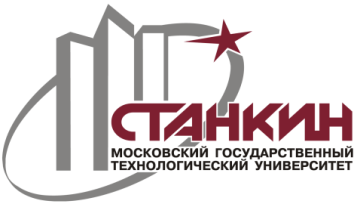 МИНОБРНАУКИ РОССИИфедеральное государственное бюджетное образовательное учреждениевысшего образования «Московский государственный технологический университет «СТАНКИН»(ФГБОУ ВО «МГТУ «СТАНКИН»)Институт цифровых интеллектуальных систем
Кафедра компьютерных систем управленияОбразовательная программа 15.03.04«Автоматизация технологических процессов и производств»Дисциплина «Управление в автоматизированном производстве»Отчет по лабораторной работе №…Выполнил:студент гр. АДБ-20-ХХ                                     ____________   Фамилия И.О.                                               (дата)                         (подпись)   Принял:Старший преподаватель                                    _____________  Евстафиева С.В.                                                (дата)                        (подпись)                                                               Москва 2023